Памятка по электробезопасностидля младших дошкольников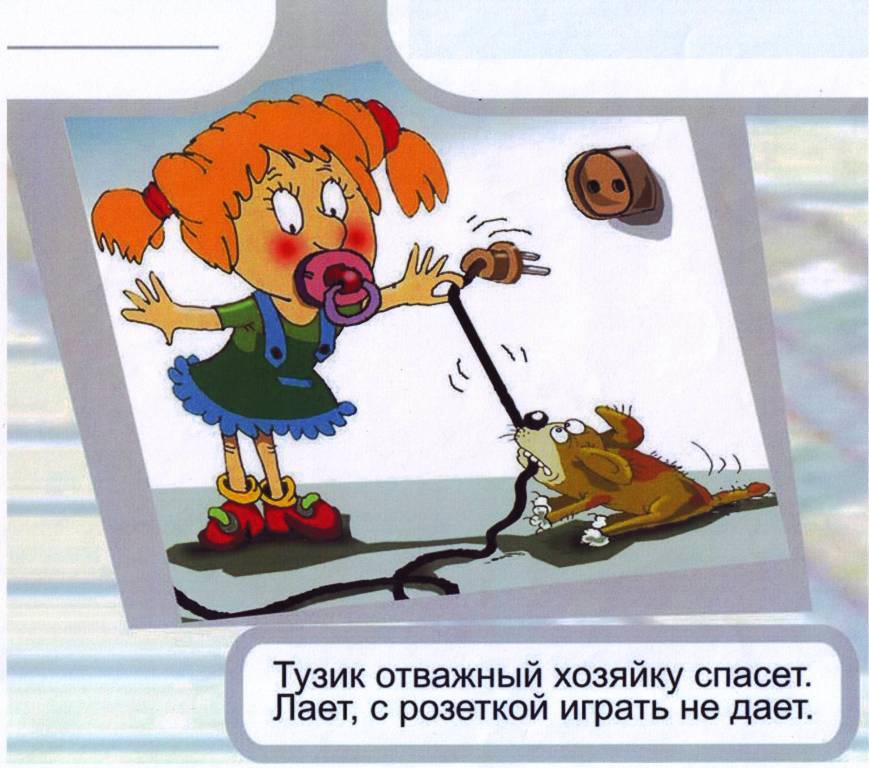 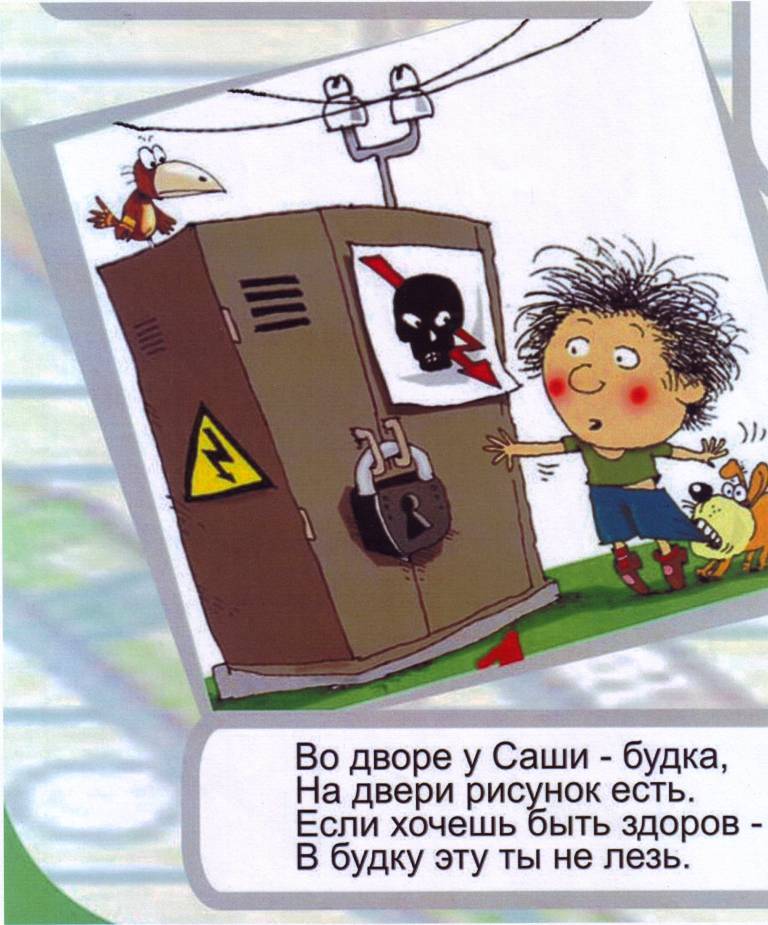 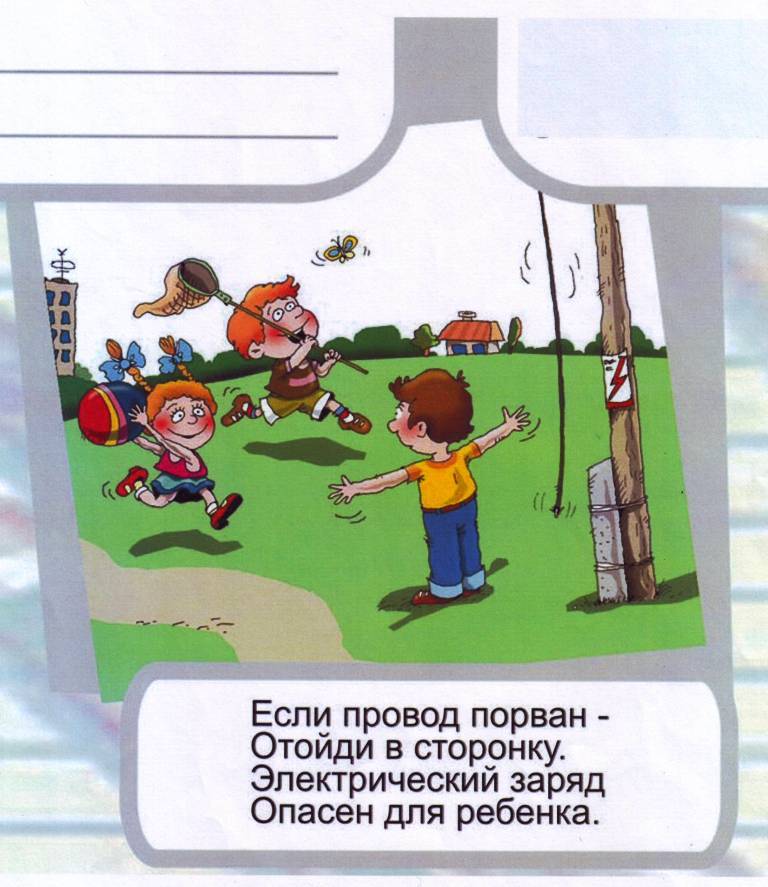 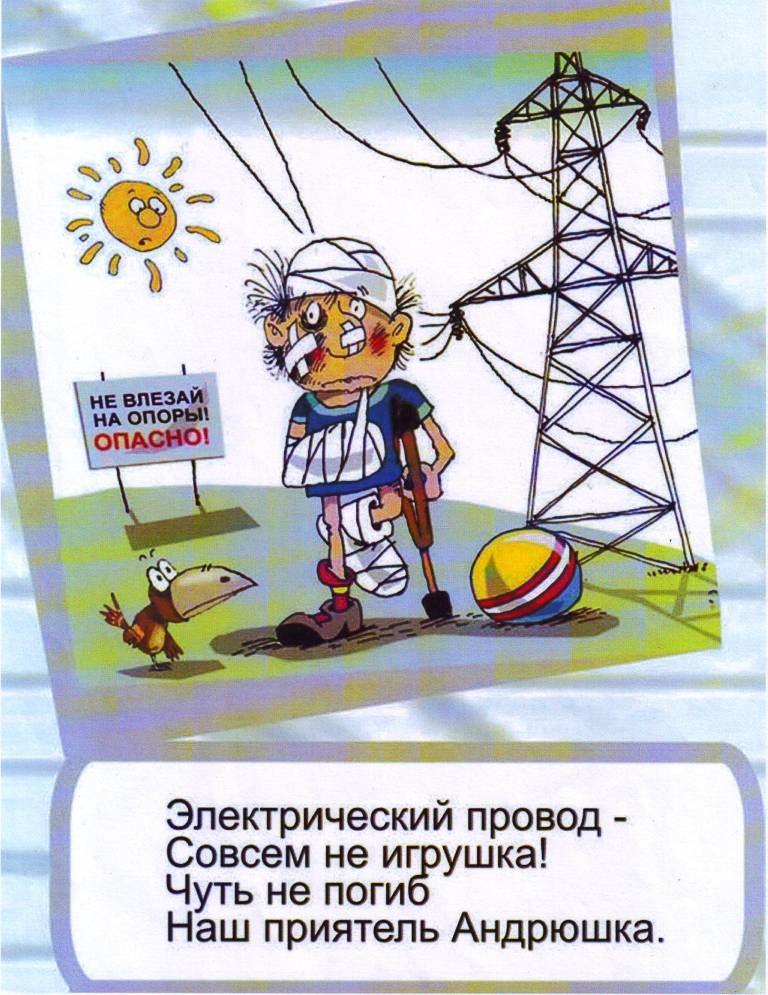 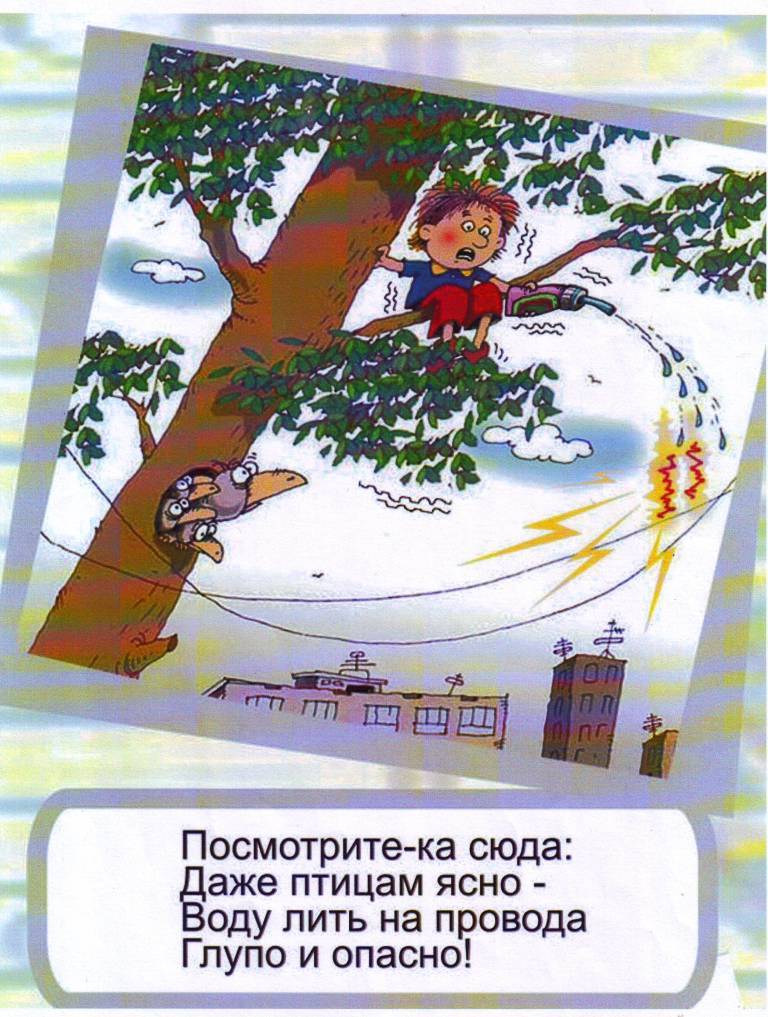 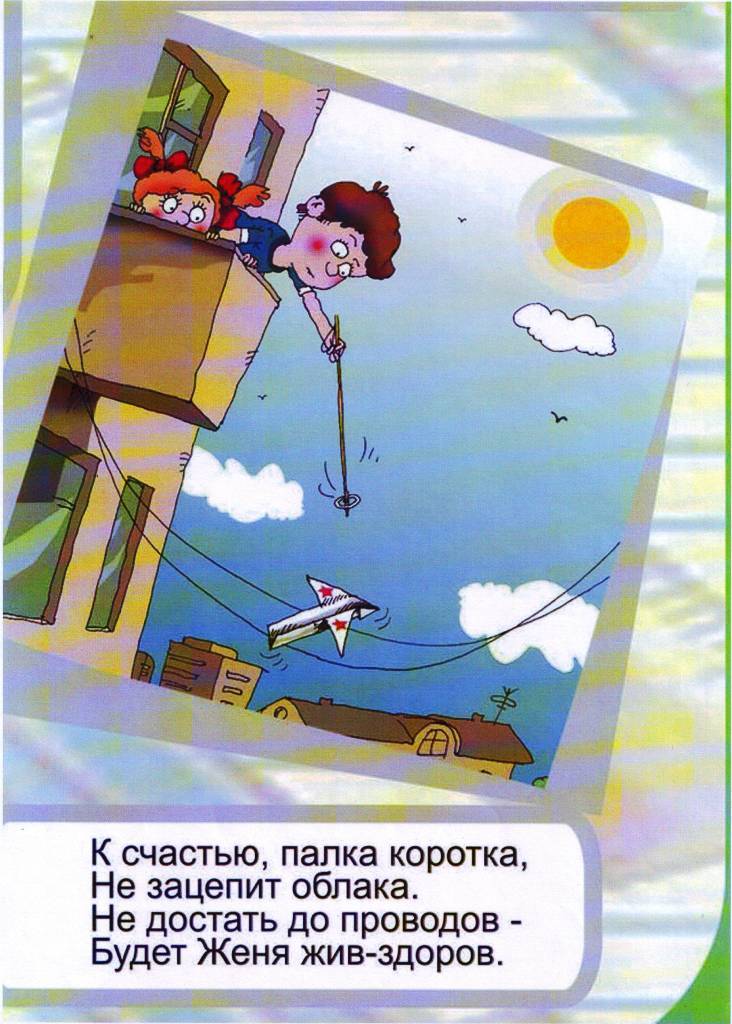 п. Урал, МОУ Уральская СОШ